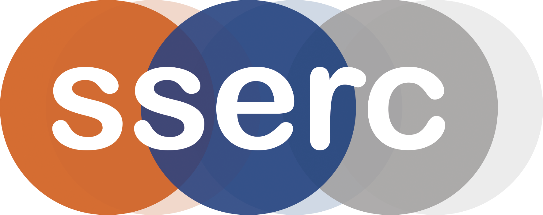 Activity assessedOcean AcidificationDate of assessment30th June 2020Date of review (Step 5)SchoolDepartmentStep 1Step 2Step 3Step 4Step 4Step 4Step 4Step 4List Significant hazards here:Who might be harmed and how?What are you already doing?What further action is needed?ActionsActionsActionsActionsActionsList Significant hazards here:Who might be harmed and how?What are you already doing?What further action is needed?by whom?by whom?Due dateDue dateDoneDry Ice DemonstrationSolid carbon dioxide can cause frostbite and the release of asphyxiating gasTechnician and teacher by inhalation and skin contactRemove any metal jewelleryWear leather gloves and indirect vent goggles (BS 166 3)Preparation of bicarbonate indicatorCresol red & Thymol blue have no significant hazardsAvoid breathing in any dustEthanol is highly flammable and harmful if swallowedTechnician and teacher by fireKeep well away from sources of ignitionSodium hydrogen carbonate and the Bicarbonate indicator have no significant hazardSolubility of carbon dioxide0.1M sodium hydroxide is irritantTechnician, teacher and pupil by splashesWear eye protectionPhenolphthalein is a carcinogen (cat 2). The solution is highly flammable and irritant (properties of the solvent)Technician while preparing solution by inhalation.Teacher and pupils by fireAvoid breathing in any dustKeep well away from sources of ignition.The very small quantities (drops) do not merit the use of eye protection.Resisting the acidificationSeawater, vinegar and phenol red have no significant hazardEthanol is highly flammable and harmful if swallowedTechnician and teacher by fireKeep well away from sources of ignition0.4M sodium hydroxide is irritantTechnician, teacher and pupil by splashesWear eye protection.Are plants the answer?Bicarbonate indicator has no significant hazardDescription of activity:Using combustion of a party candle to show how carbon dioxide lowers the pH of water. This can be seen by the colour change of the bicarbonate indicator solution.Using a breathing system to show the relationship between temperature and solubility of carbon dioxide. This can be done by counting the number of times exhaled through a dilute solution of sodium hydroxide and phenolphthalein indicator.Determining which type of water has the best buffering action to carbon dioxide being dissolved in water. This can be done by breathing through the types of waters and counting the number of drops of dilute solution of sodium hydroxide is needed to bring the pH back to where it started from using a phenol red indicator.Using the plant Cabomba to show how photosynthesis can help to reduce the effects of ocean acidification. This can be seen by placing the Cabomba into the acidified water and bicarbonate indicator and then leaving it to photosynthesise.Additional comments:When carrying out the dry ice demonstration it is good practice to follow the guidelines given for the device being used. You must wear the required PPE (leather gloves). Carry out in a well ventilated lab to avoid any build up of gas.For the ocean acidification practical students must be made aware of the risks of burns when placing the candle into the beaker and to use tongs to lift the watch glass.For the solubility of carbon dioxide although the breathing system has traps to avoid any suck back, students must be made aware to breathe carefully and at a steady rate. If suck back occurs rinse mouths thoroughly with copious quantities of water.Resisting the acidification it is sensible to to use synthetic seawater to remove any risks of contaminated seawater samples – alternatively boil it first to kill off any microbes.For plants are the answer students must be made aware of the risk of burns from the lamps being used.